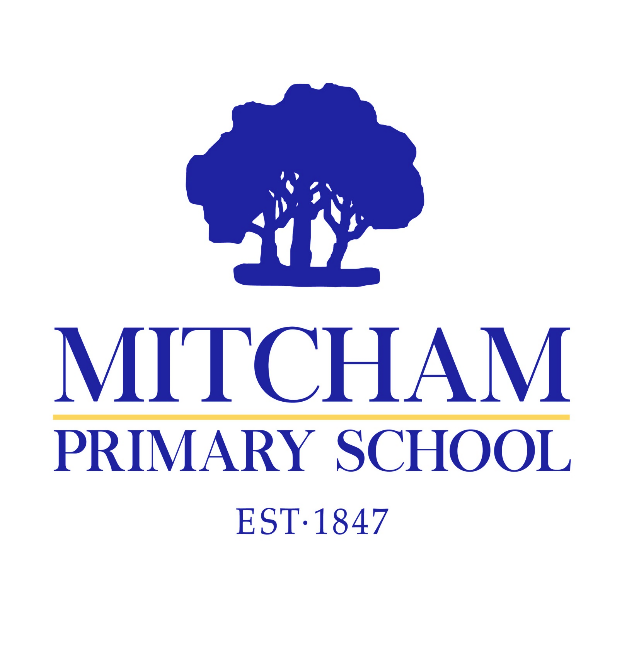 MITCHAM PRIMARY SCHOOL SOCCER INFORMATION 2023School Name:		Mitcham Primary SchoolAddress:			20a Hillview Road, Kingswood  SA  5062Ground Location And instructions:		Please refer to below table.Sports Coordinator:	Michelle GabrischMobile:			0414880789Email:				michelle.gabrisch115@schools.sa.edu.auTEAMHOME GAME TIMESVENUEPITCHUnder 8 – Year 28.30 a.m.Mitcham Primary School20a Hillview RoadKingswoodNorthUnder 9 – Year 39.30 a.m.Mitcham Primary School20a Hillview RoadKingswoodNorthUnder 10 – Year 48.30 a.m.Mitcham Primary School20a Hillview RoadKingswoodSouthSenior – Year 58.30 a.m.Mitcham Girls High SchoolKyre AvenueKingswood-Senior – Year 6  9.30 a.m.Mitcham Girls High SchoolKyre AvenueKingswood-